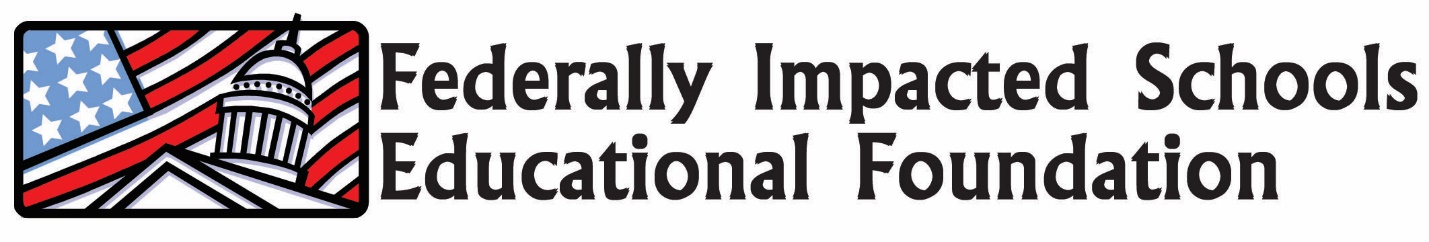 2018 GOOD IDEA GRANT APPLICATIONFISEF “Good Idea” grants are designed to support federally impacted PreK-12 teachers and schools in their efforts to create best-practices programs that address needs in academics, curriculum and social wellness.Grants up to $5,000 will be awarded to support NAFIS-member school district programs that strive to increase student achievement through academics, innovative curriculum and social wellness.Requests for technology (laptops, iPads, Kindles, etc.) will be considered IF they will be integrated into a project plan tied to one of the three issue areas. Preference is given to projects that demonstrate student growth and learning.Grants WILL NOT be considered for travel, in-service training, consultants and substitutes, awards, incentives, parties, food, clothing or construction or facilities projects.Eligible projects include those that: Provide students the opportunity to grow and become creative, innovative and critical thinkers.Are sustainable – projects that can be replicated in other classrooms, schools and school districts.Allow students to apply classroom knowledge to real-life applications.Selection process:Applications will be reviewed and scored based on the following criteria:How cost-effectively the project can be replicated by others – teachers, schools and districts.How easily the project’s success can be measured.How innovative the project is regarding addressing at least one of the three issue areas identified by FISEF – academics, curriculum or social wellness.Consideration will be given to collaboration with at least one of the following groups:Another school or districtParents/guardiansBusiness/industry Community-based/non-profit organizations that serve federally impacted studentsAdditional information:Grant applications should be completed in 12-point font and be a maximum of 10 pages, inclusive of the application form itself. Submissions must be signed by the school district superintendent or a school district designee. School districts that have been awarded a Good Idea Grant cannot submit an application for another project for 12 months after receiving their award.Recipients must submit a short (three minute) video on their project to be shown at the NAFIS Spring Conference.Applications must be received by December 15.FISEF is the foundation of the National Association of Federally Impacted Schools, an association of public school districts that rely on Federal Impact Aid funding to support their educational efforts. FISEF was founded to promote public awareness about, and to enhance the effectiveness of, the US Department of Education program to provide aid to public elementary and secondary schools impacted by local US governmental activities. Federally connected school districts educate children of men and women who serve our country in the uniformed services, children residing on Native American Trust or Treaty lands, and those children residing in federally owned low-rent housing facilities, just to name a few. Approximately 1,200 total school districts across the county receive Impact Aid funds.GOOD IDEA GRANT APPLICATIONApplicant Name: ___Mr./___Ms. First: __________________________	Last:________________________Home Address: ___________________________ City:____________________ State:________ Zip:_________Home Phone: ________________________ Cell: ________________________ Email: ____________________Position at School: _____________________ Number of Years as Teacher: ____________________________School District: ____________________________ City:____________________ State: _______ Zip: ________School Phone: ______________________________If proposal is a team project, list names of team members and their positions:
______________________________________________________________________________________________(NOTE: One contact person should be identified as the applicant above.)Have you, or others you know in your district, received a FISEF Good Idea Grant before?: ________________Please state name of previous winner (if other than applicant): ________________________________________
1. PROJECT TITLE: ___________________________________________________________________________
2. PARTICIPANTS: # of Students _________ Grade Levels: ___________ Subject Area: ______________3. PROJECT DESCRIPTION: (Please use separate sheet to answer the following items)	a. Mission Statement: In one sentence, state what you wish to accomplish.b. Scope of Work: Provide a project description. Explain how it will excite, engage and educate students. 
Include set deadlines to ensure the project produces the desired results in the time-frame needed. Be specific 
as to each of the three “Es.” 		- Excite = Inspire
		- Engage = Participate		- Educate = Critical Thinkingc. Needs Assessment: Identify the primary needs to be addressed using relevant data to support the gap analysis of what currently exists and what will be achieved. d. Learning Standards: Provide a description of the learning standards to which this project is aligned 
and describe a plan for how the project will improve student achievement. e. Collaboration: Identify other partners (including parents) and stakeholders and state how they will 
engage in the effort and share goals, responsibilities and accountability for the project.	f. Completed Video: As part of the grant evaluation, grantees are asked to create a video describing the funded project. The video should be no more than three (3) minutes in length; describe the activity or project; and demonstrate how the activity or activities were conducted. The video will be shown at the National Association of Federally Impacted Schools Spring Conference in Washington, DC. A spokesperson 
from the funded project is encouraged to attend the conference to introduce the video, but it is not required.g. Evaluation and Reflection (mid- and end of year): As part of the grant evaluation, a representative of
FISEF will contact the applicant in the fall and spring to assess progress. GOOD IDEA GRANT APPLICATION4. Evaluation and ReflectionTO BE COMPLETED BY GRANTS COMMITTEE MEMBERS TO SCORE APPLICATIONSGOOD IDEA GRANT APPLICATION5. Project Budget: Include specific information about the quantity and types of items to be purchased, sources of supply and cost (see table) on a separate sheet in the format provided below. Amount of request: $___________________________
Item Description		Store/Source		Quantity		Unit Cost		Subtotal									OVERALL TOTAL: _______________To assist in the application review process, include any additional information about the items being purchased.Statement of UnderstandingIf awarded, grant funds must be used for developing and implementing the project as described in this application. An evaluation and accounting of funds used will be provided upon completion of the grant, which shall be no later than June 30, 2020.Superintendent/District Designee Signature: ________________________________________________Date: ___________________________(Electronic signature is permitted)Applications may be submitted electronically by email or via mail. If you are submitting electronically, please scan the application and attach it as a PDF file. Applications must be received by 11:59pm ET on December 15, 2018.Questions regarding the application can be directed to Anne O’Brien, FISEF Activities Director & NAFIS Director of Communications, at:

FISEF 444 N. Capitol Street, NWSuite 419Washington, DC 20001www.nafisdc.org anne@nafisdc.org Timeline for Grant Awards and Measurement:
NAFIS Fall Conference: 			FGIGs application period opensSeptember 23 - December 15: 		Applications acceptedDecember 15: 				Application period closesJanuary 2: 				Grant reading beginsNAFIS Spring Conference: 		FGIG awardees announcedFall 2018: 				Mid-year “temperature checks”NAFIS Fall Conference: 			Review of mid-year checksNAFIS Spring 2019 Conference: 		FGIG awardee evaluation videos presentedRate on scale of 1-512345NAFIS member school district in good standing (0 NO/5 YES) *Mission Statement: Supports student achievementScope of Work: Provides opportunity for students to grow and become creative, innovative thinkersLearning Standards: Project’s impact is specific, measurable, attainable, results driven and timed. Needs Assessment: Innovative in addressing identified academics, curriculum and/or social wellness needs. Explains how the project would improve student learning and includes measures of success.Collaboration: Partners with another school, district, parents/guardians, business/industry, and/or community based/non-profit organizationSustainability: Project is cost-effective and can be replicated in other classrooms, schools and districts Total00000(35 total maximum points)School district subgroup 